Lägesrapport för regionala tillväxtmedel

 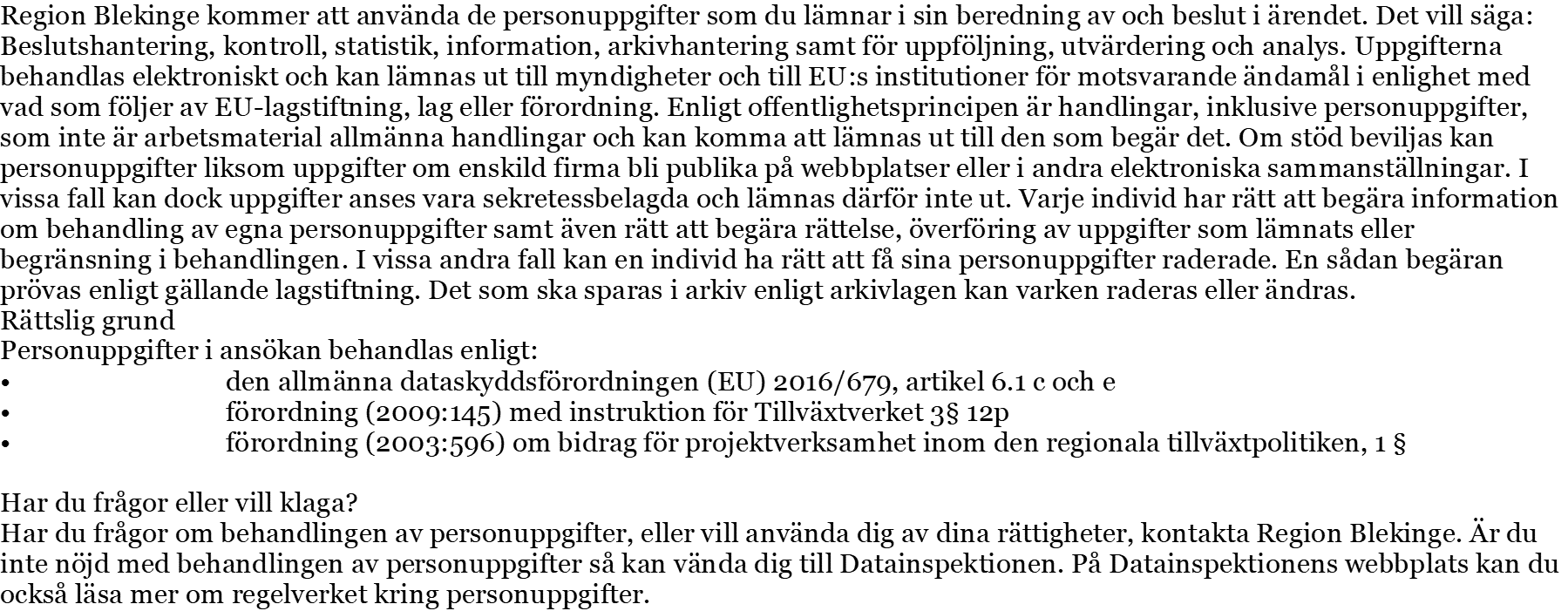 ProjektnamnProjektnamnProjektägareDiarienr.Rapportens tidsperiodRapport nr.1. Periodens verksamhetBeskriv projektets verksamhet under perioden i förhållande till ansökan och beslut. Beskriv även hur projektets verksamhet främjar hållbarhet, jämställdhet, mångfald, internationalisering och samverkan.2. AktiviteterRedogör för genomförda aktiviteter under perioden kopplat till projektets tids- och aktivitetsplan.2. AktiviteterRedogör för genomförda aktiviteter under perioden kopplat till projektets tids- och aktivitetsplan.2. AktiviteterRedogör för genomförda aktiviteter under perioden kopplat till projektets tids- och aktivitetsplan.AktivitetStartdatumSlutdatum3. Avvikelser från ansökan och beslutBeskriv eventuella avvikelser från ansökan och beslut, såväl verksamhets- och tidsmässiga som ekonomiska. Varför har avvikelserna uppkommit och hur påverkar de projektets genomförande? Vilka åtgärder har vidtagits med anledning av avvikelserna?4. Uppnådda resultatBeskriv hur projektet har uppfyllt projektets mål, delmål och indikatorer. Gör en bedömning om projektets mål och indikatorer kommer att vara uppnådda vid projektets slut.5. IndikatorerAnge projektets hittills uppnådda indikatorer.5. IndikatorerAnge projektets hittills uppnådda indikatorer.5. IndikatorerAnge projektets hittills uppnådda indikatorer.5. IndikatorerAnge projektets hittills uppnådda indikatorer.5. IndikatorerAnge projektets hittills uppnådda indikatorer.5. IndikatorerAnge projektets hittills uppnådda indikatorer.5. IndikatorerAnge projektets hittills uppnådda indikatorer.AntalAntalMänMänKvinnorKvinnorAnsökanUtfallAnsökanUtfallAnsökanUtfallNya företagNya arbetstillfällenBevarade arbetstillfällenDeltagande företagDeltagande individer BesökareNya samarbeten/nätverk----6. Övrig information	Lägesrapporten ska skickas in i PDF-format (ej scannad) via e-post till:projektkontoret@regionblekinge.seOBS: Projektnamnet ska skrivas i ämnesraden.